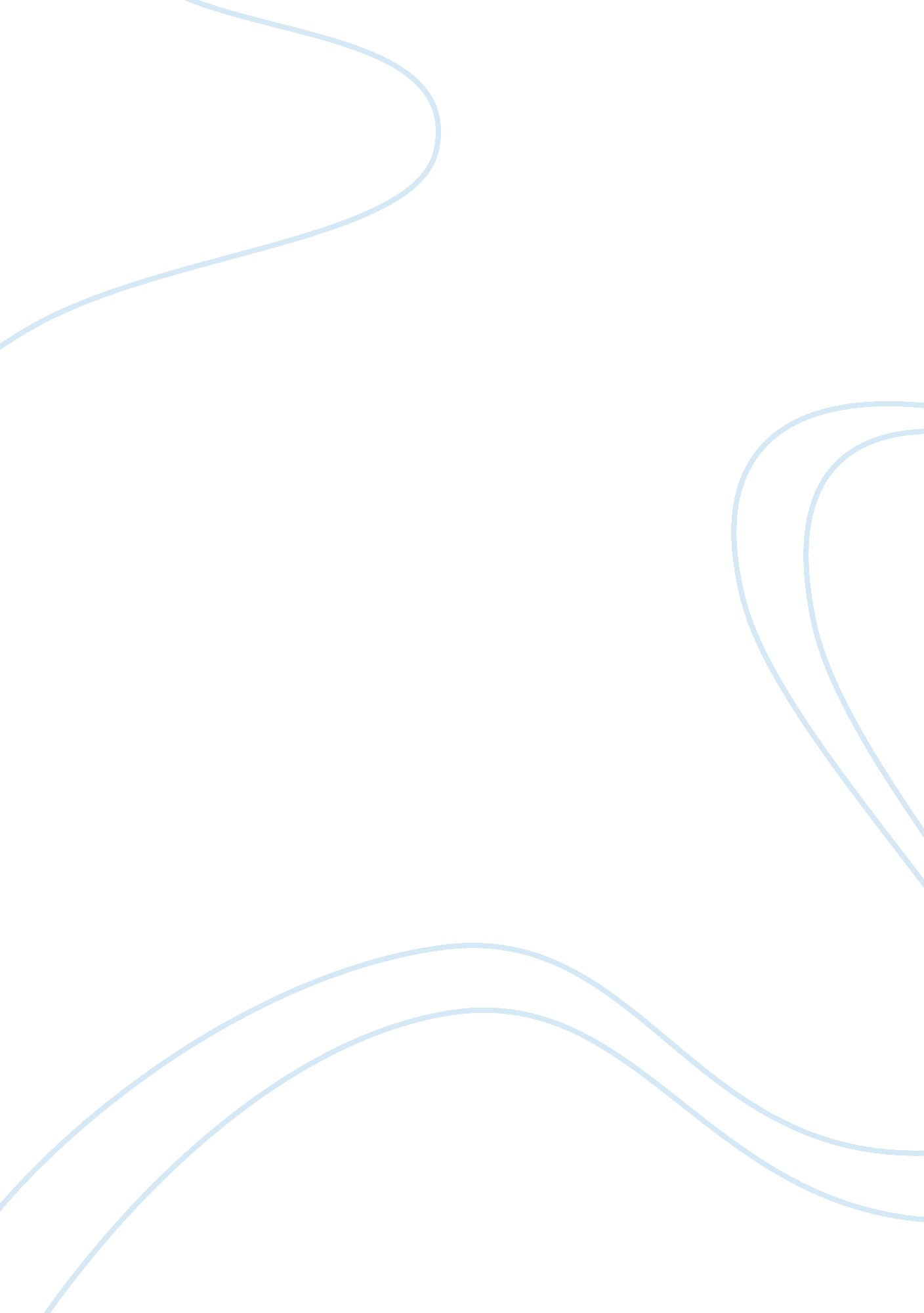 Leadership and the creation of management consultingBusiness, Management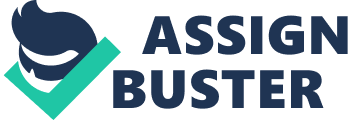 It is clear that the composition of employees or the workforce is an important factor with regard to the possibility of a firm producing future CEOS. 
Do you think so-called leadership factories are also better placed for non-leaders to work? Why or why not? 
People are born leaders; therefore, those who are not natural leaders tend to stay at the same place for a long time. As an individual, I could not do that! Their own rules and beliefs about how work should be done come in their way and they end up not having much fun. In the end, they notice that they could not develop enough patterns and rules to keep them going. 
Assume you had job offers from two companies that differed only in how often they produced CEOs. Would this difference affect your decision? 
These differences would not alter or change my decision. My take is that they should be honest with all parties. If a company gives an offer, I will be very much interested in the offer but also I will need some time to think about it as I have been communicating with other companies. With the two companies, that I think will make the offer but I have not said I got another offer. These companies will assume that I have been out of work for almost five months and he was to believe that I got another job offer. I am not that fool. So they will inquire to know what company and it's whereabouts. 
Do these data give any evidence to the value of leader selection and leader development? Why or why not? 
The data gathered about leadership effectiveness has proved to be amazing and does not give value to the leader’s selection. It does not hold water to the findings of others. This data concentrated on followers rather than leaders of the companies themselves. 